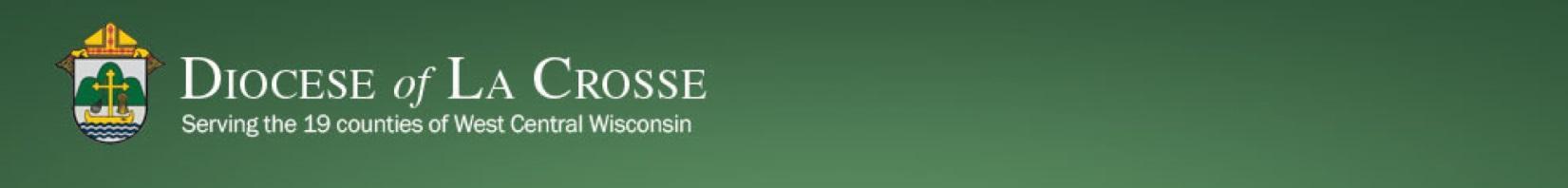 Chancery Bulletin - Vol. 8, No. 5.4 | May 23, 2023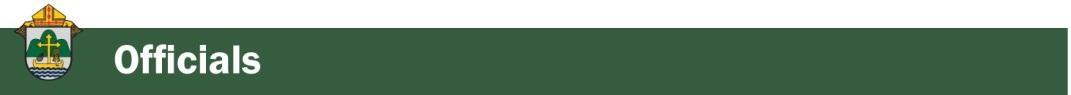 The Most Reverend William Patrick Callahan, D.D., Bishop of La Crosse, makes the following announcement:Deacon John E. Woehrle, assigned to St. Francis of Assisi Parish in Ellsworth, has submitted his resignation from his service as Deacon at the parish and it has been accepted effective June 1, 2023.<<Top >>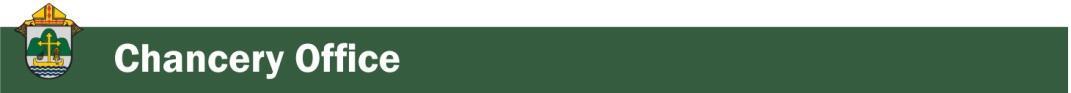 Chancellor Very Rev. William Dhein – 608.791.2655 | wdhein@diolc.orgNo items this week.<<Top >>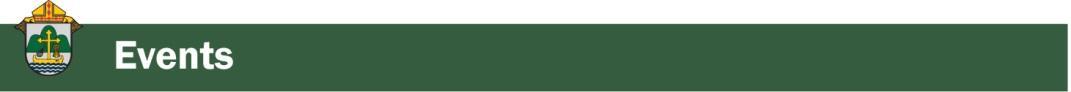 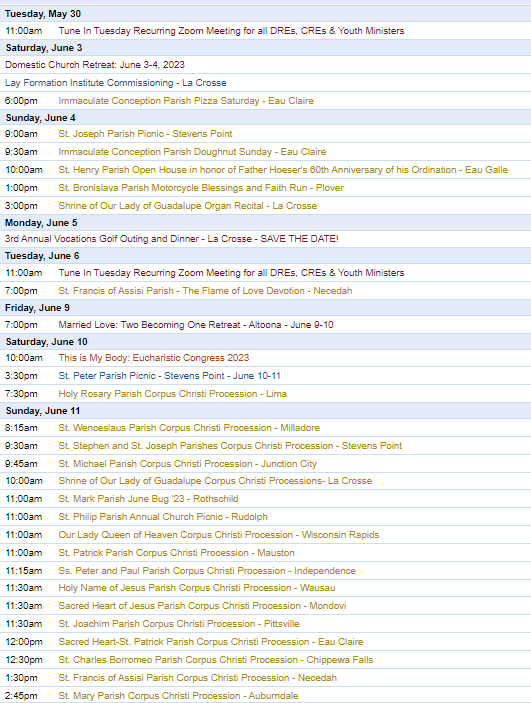 To get your parish events listed on the diocesan calendar, diolc.org/calendar, and in Catholic Life magazine, please send an email to datebook@diolc.org. Make sure you include the following details: date, beginning/ending times, event location, description, menu and cost, etc. If you have any questions, please call Pam Willer at 608.788.1524 for more information.<<Top >>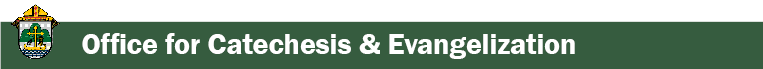 Director: Ann Lankford – 608.791.2658 | alankford@diolc.orgEucharistic Revival Communication / Event Updates
For your parish bulletin:
A Minute with Jesus June 11 – Solemnity of the Body and Blood of Christ: Corpus Christi
34) The Holy Eucharist is Jesus Christ, really and truly present. 
The Feast of Corpus Christi celebrates the Most Holy Body and Blood of Christ. At the consecration of every Mass, the priest prays the words which Jesus Himself pronounced over bread and wine, “This is My Body,” “This is My Blood.” The bread is no longer bread, and the wine is no longer wine. We receive Jesus Himself as nourishment for our souls. 
This week read these words of Jesus every day: “Whoever eats My Flesh and drinks My Blood
 has eternal life, and I will raise him on the last day” (John 6: 54).Let’s pray this right now: Corpus Christi Sequence (shortened form) Lo! the angel's food is given
 To the pilgrim who has striven;
 see the children's bread from heaven,
 which on dogs may not be spent.

 Truth the ancient types fulfilling,
 Isaac bound, a victim willing,
 Paschal lamb, its lifeblood spilling,
 manna to the fathers sent.

 Very bread, good shepherd, tend us,
 Jesu, of your love befriend us,
 You refresh us, you defend us,
 Your eternal goodness send us
 In the land of life to see.

 You who all things can and know,
 Who on earth such food bestow,
 Grant us with your saints, though lowest,
 Where the heav'nly feast You show,
 Fellow heirs and guests to be. Amen. Alleluia.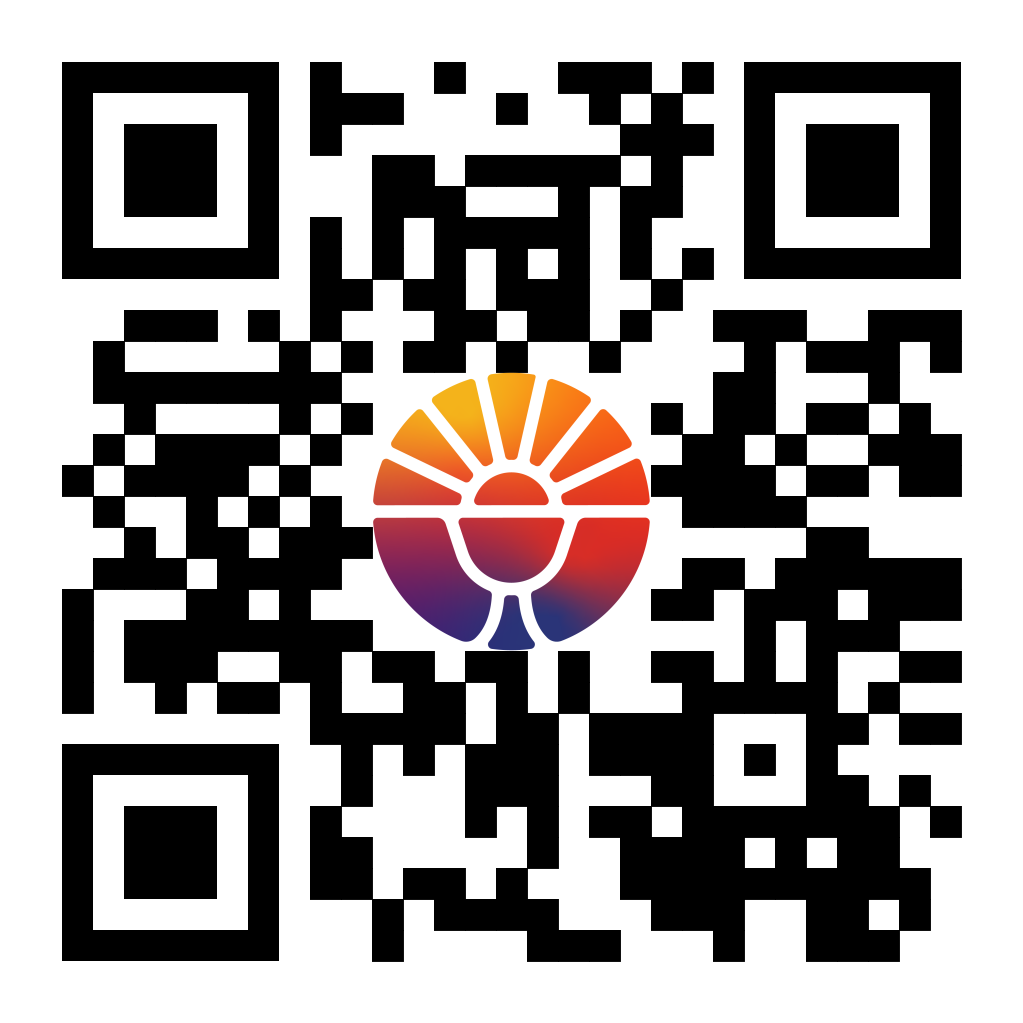 For a list of all weekly proclamations up to June 18 (with more to be added regularly), click here: diolc.org/eucharist/learn or use your smartphone’s camera to scan the QR code to the left. Scroll to A Minute with Jesus.Catechetical Leader Information:Time for Evaluation of the Past Year
Take some quiet time to name 2 areas of the Parish Faith Formation Program where progress has been made. Thank you for your hard work!  Give thanks to the Lord for this progress. Name 1 area that needs improvement for next year and set about praying, with others if possible, for a way forward.To access a simple form for evaluating the Religious Education Program, which needs to be based upon a job description, click here: diolc.org/catechesis/catechetical-leaders-infoNew Catechetical Leaders
If there will be a new Catechetical Leader starting at the parish this summer or fall, please contact the Office for Catechesis & Evangelization with details so that we may know how to best serve them.Employment Contract for Catechetical Leaders
There are two formats of the Employment Contract for the parish DRE, CRE and/or Youth Minister: to be completed on the computer by filling in the boxes or for a contract to be printed and typed or handwritten. Contact Ann Lankford to receive either of these contracts. It is suggested that contracts only be offered to full time Catechetical Leaders who work 30 hours or more. Further, keep in mind that contracts are not an absolute necessity. All persons who work at the Diocesan Offices are at-will employees.  
Note: If the pastor would like information on the benefits to be offered in hiring a new catechetical leader working 30 hours or more, please contact Ann. 
If the pastor does not intend to renew a contract with any of the above-mentioned employees, please contact Ann at your earliest convenience. 

Reminder: Gender and Sexual Identity Virtual Event | June 5-8 (2 hours, 45 min. each day)
Conference schedule: Monday, June 5 through Thursday, June 8, 12 p.m.-2:45 p.m.
How does a Catholic adult or educator respond to a young person regarding sexual and gender questions with truth and charity?

What does it mean to accompany someone lovingly toward God’s plan? Your genuine helpfulness begins with understanding the language and the shape of the issue: confronting a false ideology vs. a merciful discussion with a person. Join us as we traverse this delicate terrain to gain knowledge and clarity with a Catholic lens on a critical cultural issue. For more information and to register, click ruahwoodsinstitute.org/gender-sexual-identity-2023/.Cost is $29 for all-access pass, including the recordings available 30-days after the conference. Sponsored by Ruah Woods Institute. The well-qualified speakers will be excellent.What are Parents Searching for? 
Helping to stir Parents to want to come to MassThis session with Dr. Bill Keimig received great feedback from the many people who participated. The recording is available here: diolc.org/catechesis/recordings-for-your-ministry including handouts.  Eucharistic Revival for Parish and School Formation:
A Minute with Jesus: May 28 – Pentecost
32) The Holy Spirit and the Eucharist
Even after the Apostles had experienced the Risen Christ, they were afraid. They gathered with Mary on the day of Pentecost and prayed behind locked doors, waiting as instructed for the Gift of the Holy Spirit. After the Holy Spirit descended upon them on Pentecost, the Apostles were no longer afraid and were equipped to fulfill their mission. It is the same for us today. When we receive the Eucharist, we also receive God the Holy Spirit, to abide in the depths of our hearts. If we allow Him, the Spirit of Truth will transform us and we will no longer be afraid, but be equipped with peace and strength for our mission. Let us then prepare for each Eucharistic encounter in the same way the Apostles prepared for Pentecost, “in prayer … with Mary …” (Acts 1:14).
Let’s pray this right now and every day this week: the Sequence for PentecostCome, Holy Spirit, come!
And from your celestial home Shed a ray of light divine!
Come, Father of the poor! Come, source of all our store! 
Come, within our bosoms shine.
You, of comforters the best; You, the soul’s most welcome guest;
Sweet refreshment here below;
In our labor, rest most sweet; Grateful coolness in the heat; Solace in the midst of woe.
O most blessed Light divine, Shine within these hearts of yours, 
And our inmost being fill!
Where you are not, we have naught, Nothing good in deed or thought,
Nothing free from taint of ill.
Heal our wounds, our strength renew; On our dryness pour your dew;
Wash the stains of guilt away:
Bend the stubborn heart and will; Melt the frozen, warm the chill;
Guide the steps that go astray.
On the faithful, who adore And confess you, evermore In your sevenfold gift descend;
Give them virtue’s sure reward; Give them your salvation, Lord;
Give them joys that never end. Amen. Alleluia.Picture of the Holy Spirit coming upon Mary and the Apostles (Note: The dove, tongues of fire and wind are Biblical symbols that the Person of the Holy Spirit is present.)
Parent’s Participation: Please provide parents with A Minute with Jesus, and encourage them to have a 5-minute conversation with their children regarding what stood out for them from this brief explanation.<<Top >>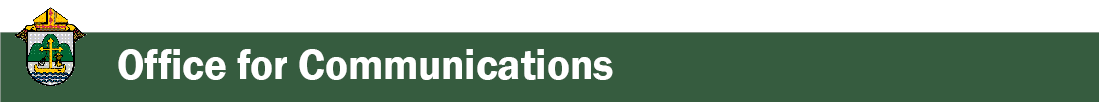 Director: Erik Archer– 608.791.2661 | earcher@diolc.orgPhishing Awareness and Training PhishingPhishing is a type of cyber-attack involving fraudulent emails or websites appearing to be from a legitimate source, with the intent of tricking the recipient into revealing sensitive information such as passwords, credit card numbers and other personal information.A phishing email may also lead to the recipient unknowingly downloading harmful software. These attacks have become increasingly sophisticated, making it more difficult to detect and avoid them.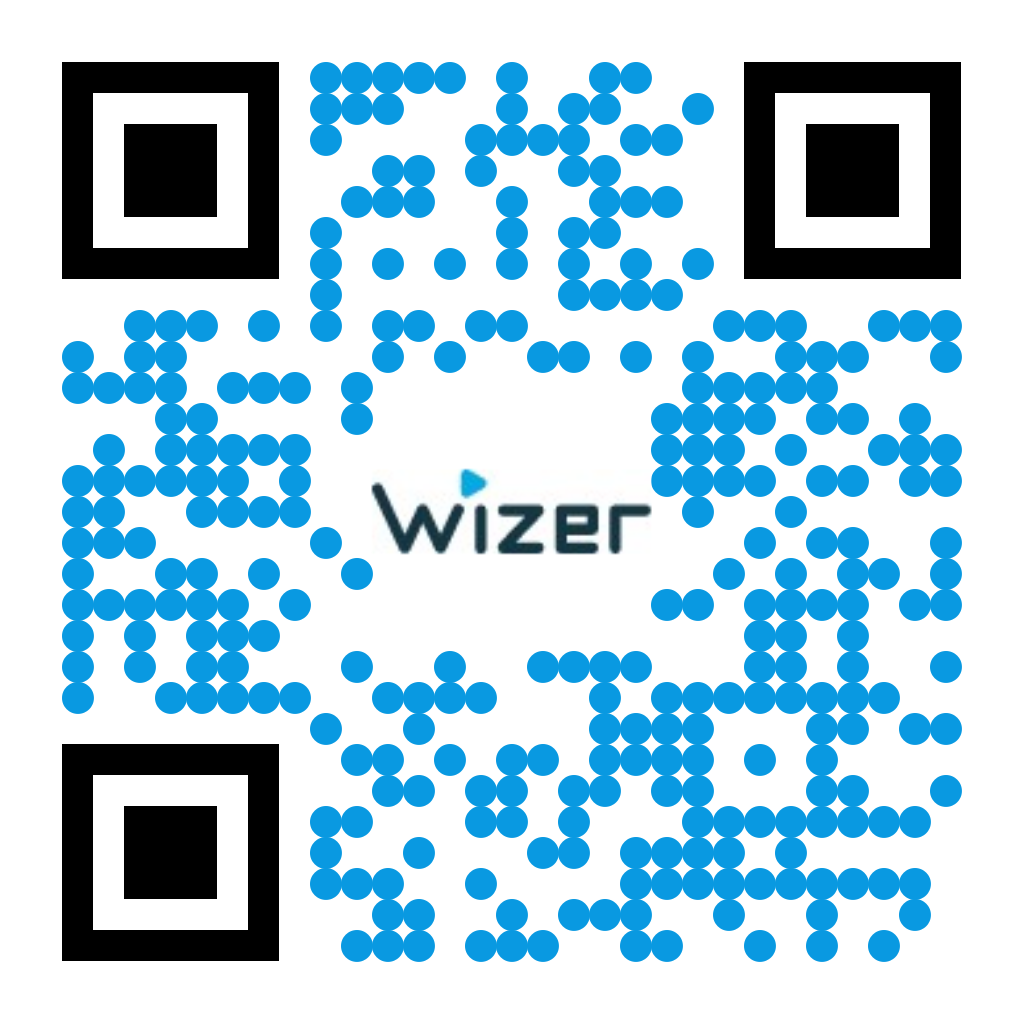 To help you become more sensitized to phishing attacks and receive training geared to helping you spot characteristics of phishing messages and reinforce best practices for security awareness, we have partnered with Wizer Training. They have several excellent short training videos on a wide range of security topics. The video “4 Easy Ways To Detect A Phishing Email” can be found at: videos.wizer-training.com/videos/3WlpubMXbpSYm2rYFyYh?utm_source=sharing_video_pager or by using your smartphone’s camera to scan the QR code to the left.Another video called “Why A Phone Call Is Always Best” can be fount at: videos.wizer-training.com/videos/2a8d6c6725824cab99197d6d69f55ee3?utm_source=sharing_video_page&utm_medium=referral&utm_campaign=page_sharing or by using your smartphone’s camera to scan the QR code below and to the right.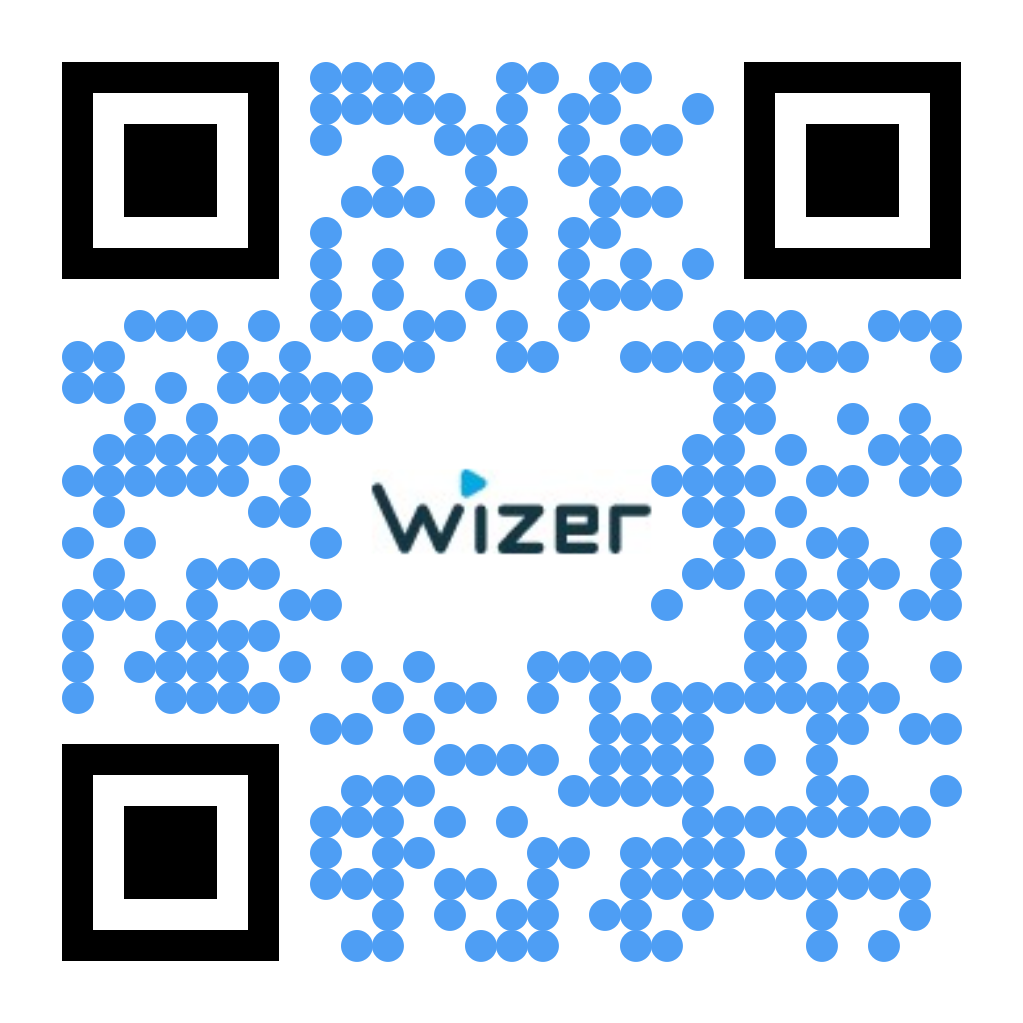 More training videos from Wizer can be found at: wizer-training.com/employee-security-awareness-videos  or use your smartphone’s camera to scan the QR code below and to the left.

Parishes and schools may also use Wizer. Users need to set up an account to get started. The free version includes their annual video training and quizzes for an unlimited number of users. The Boost (paid) version gives access to their full training library, phishing simulations and exercises. Contact ztudahl@diolc.org for special pricing should you want to purchase the Boost version.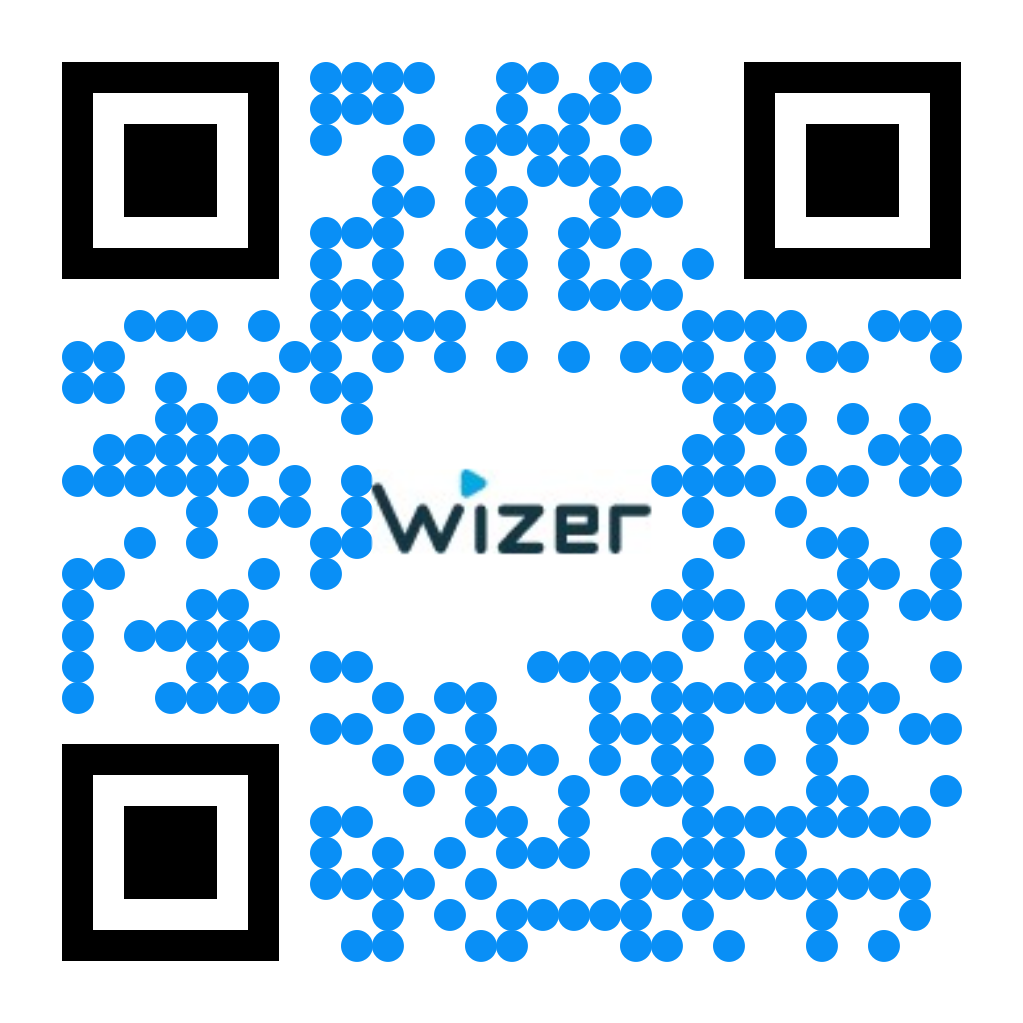 Thank you for your attention to this serious matter. Email security awareness and testing will help us avoid a possible future attack.<<Top >>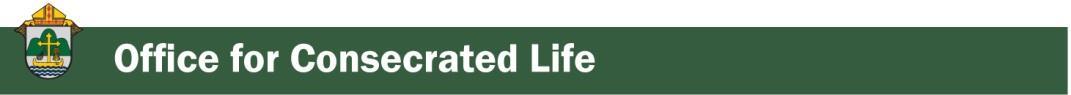 Director: Sr. Donna Krzmarzick, ISSM – 608.791.2690 | dkrzmarzick@diolc.orgNo items this week.<<Top >>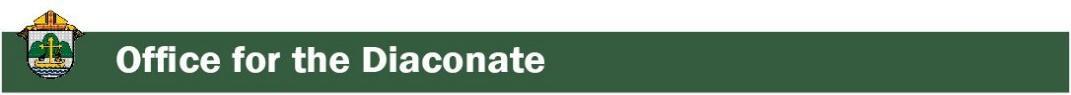 Director: Deacon Bryan Hilts – 608.791.2665| bhilts@diolc.orgReminder: Bishop’s Day with Deacons and their wives | Aug. 12, 2023. Holy Cross Diocesan Center, La Crosse. Attendance expected.Reminder: Fall Ministry Days |Oct. 16-17, 2023. This is a good way to take advantage of Continuing Education Credits. Attendance is encouraged.<<Top >>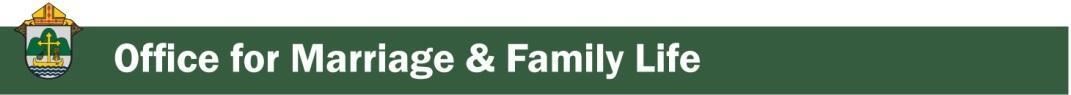 Director: Christopher Rogers – 608.791.2659 | crogers@diolc.orgFor your parish bulletin:
A brand new episode of our web series/podcast, “Unscripted,” is now available!
We would most appreciate you sharing this short blurb in your parish bulletin: “UNSCRIPTED” is a new web series/podcast from the Office for Family Life where we talk with people you may know. Watch or listen to more episodes of “Unscripted”at open.spotify.com/show/0Prml0VoA912UYywRwLSaj or use your smartphone’s camera to scan the QR code to the left.
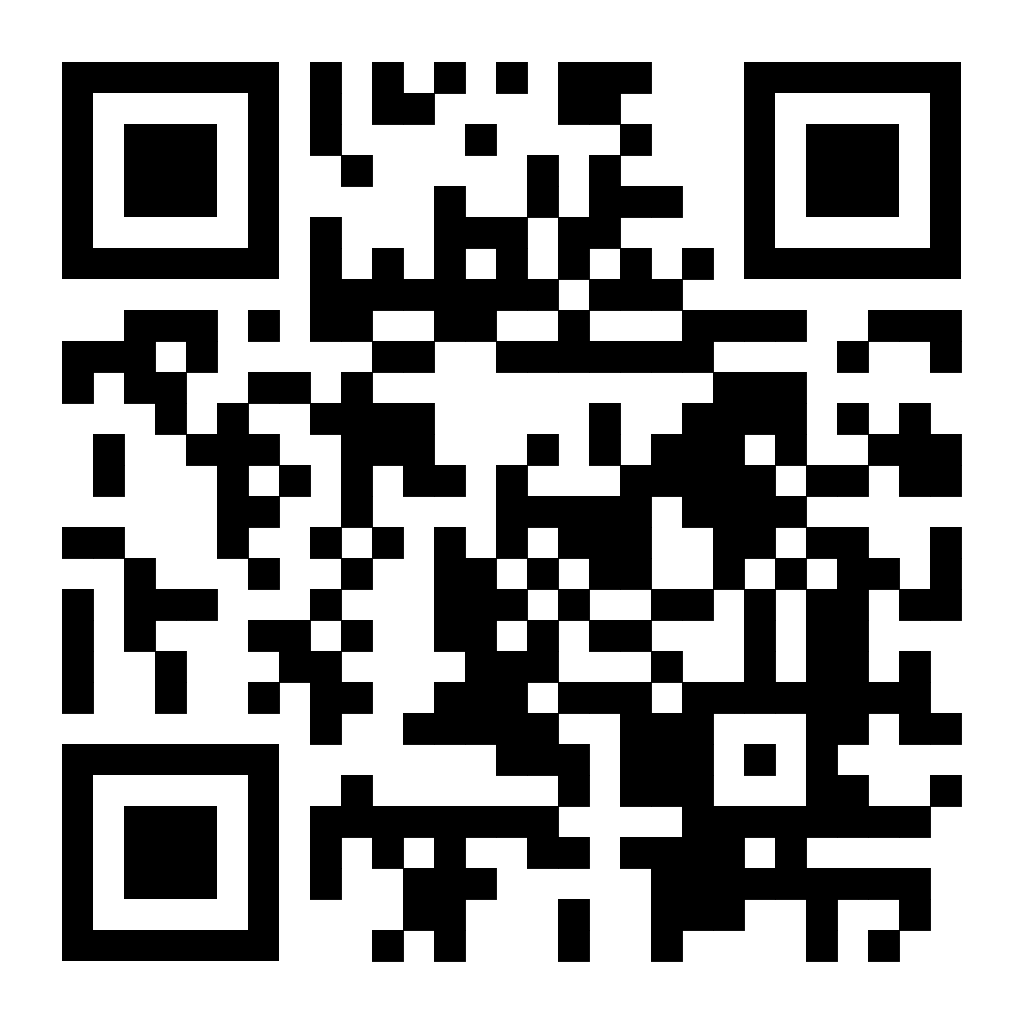 Reminder: For your Parish Bulletin:Domestic Church Retreat | June 3-4, 2023St. Joseph Parish, 911 Wilson Ave., Menomonie, WI 54751. This Domestic Church Evangelization Retreat begins on Saturday morning at 8:30 a.m. and ends at 4:30 p.m. the following Sunday. During the retreat, couples are invited to delve more deeply into the graces of their shared spiritual journey. The goal of the retreat is to strengthen the couple’s spousal union and lead them to experience complete harmony and joy in their marriage through simple formation and meaningful dialogue that intentionally places Christ in the center. Please visit diolc.org/marriage/marriage-enrichment/ or use your smartphone’s camera to scan the QR code to the left for more information.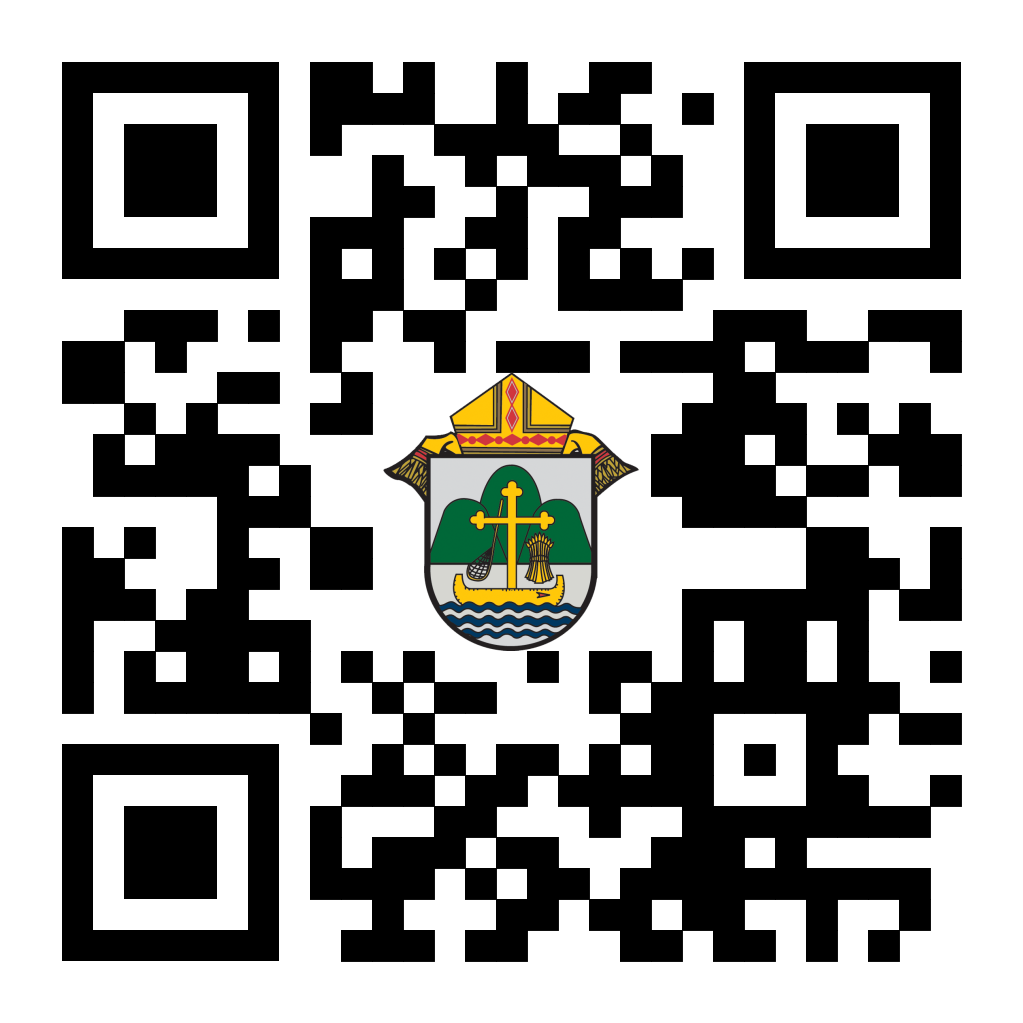 Click on this link to the Facebook event page: fb.me/e/4tCpArGal
Please share on your parish Facebook page.Reminder: For your parish bulletin:Worldwide Marriage Encounter.A Worldwide Marriage Encounter Weekend is like springtime. It’s a weekend of fresh air, the rebirth of romance and new beginnings. If you would like to make your marriage even more special than it already is, visit wwme.org, call 563.920.9419 or use your smartphone’s camera to scan the QR code to the left for more information.The next weekend is Sept. 22-24 in Dubuque, IA.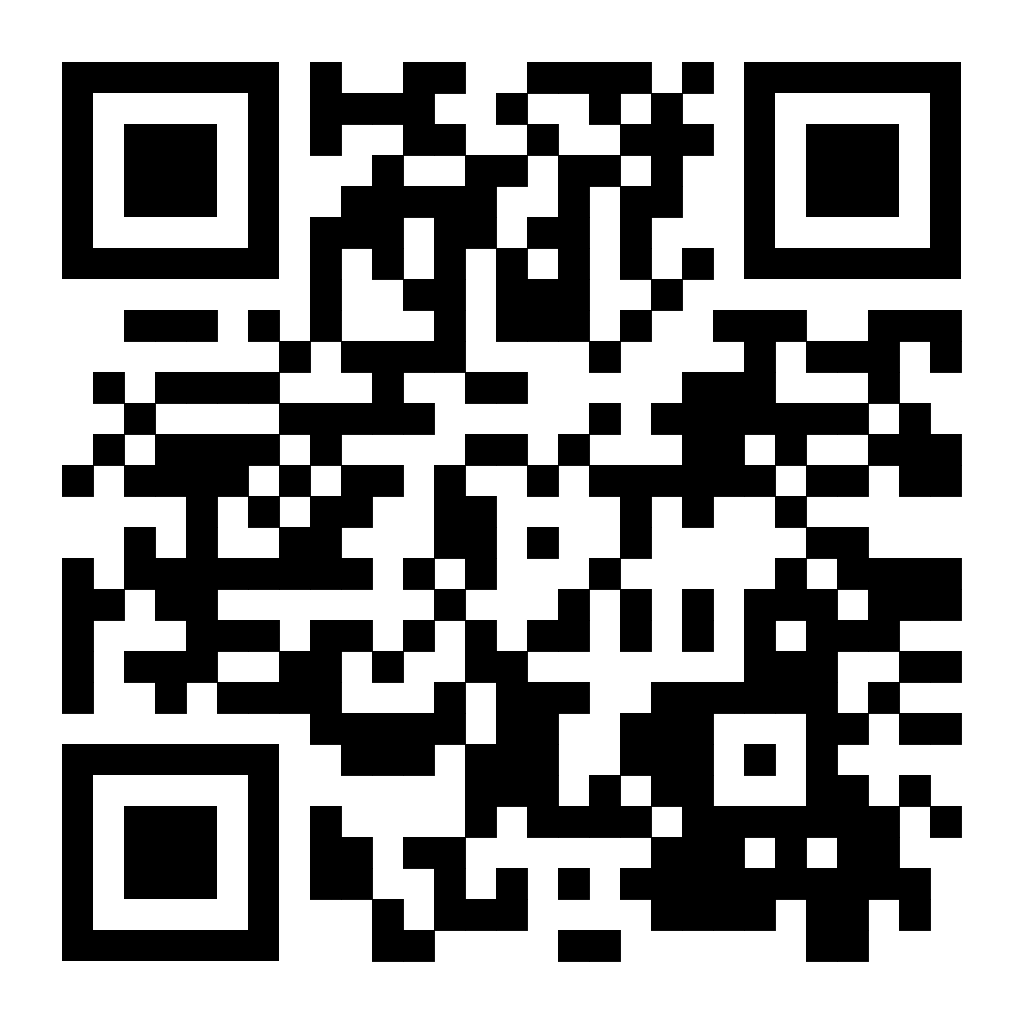 Click on this link to the Facebook event page: fb.me/e/3IxlIi4fA
Please share on your parish Facebook page.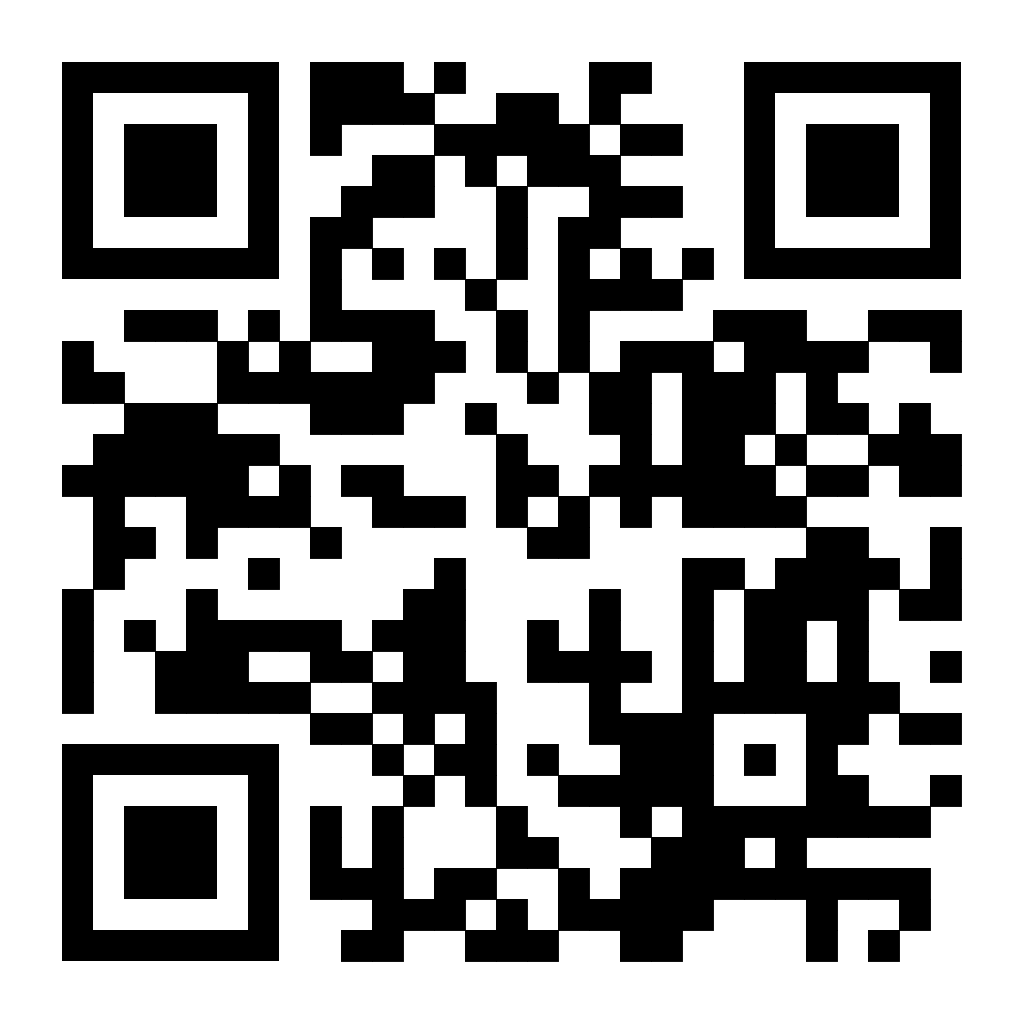 Reminder: For your parish bulletin:
Family Camp at Crosswoods Camp! For more information, visit crosswoods.camp Reminder: Marriage Enrichment and Parenting Resources.For Your Marriage Website: foryourmarriage.org/ or use your smartphone’s camera to scan the QR code to the left.This website from the USCCB helps couples at all stages of life to understand and live God’s plan for happy, holy marriages.Teaching the Way of Love: Please visit twl4parents.com/ or use your smartphone’s camera to scan the QR code to the left.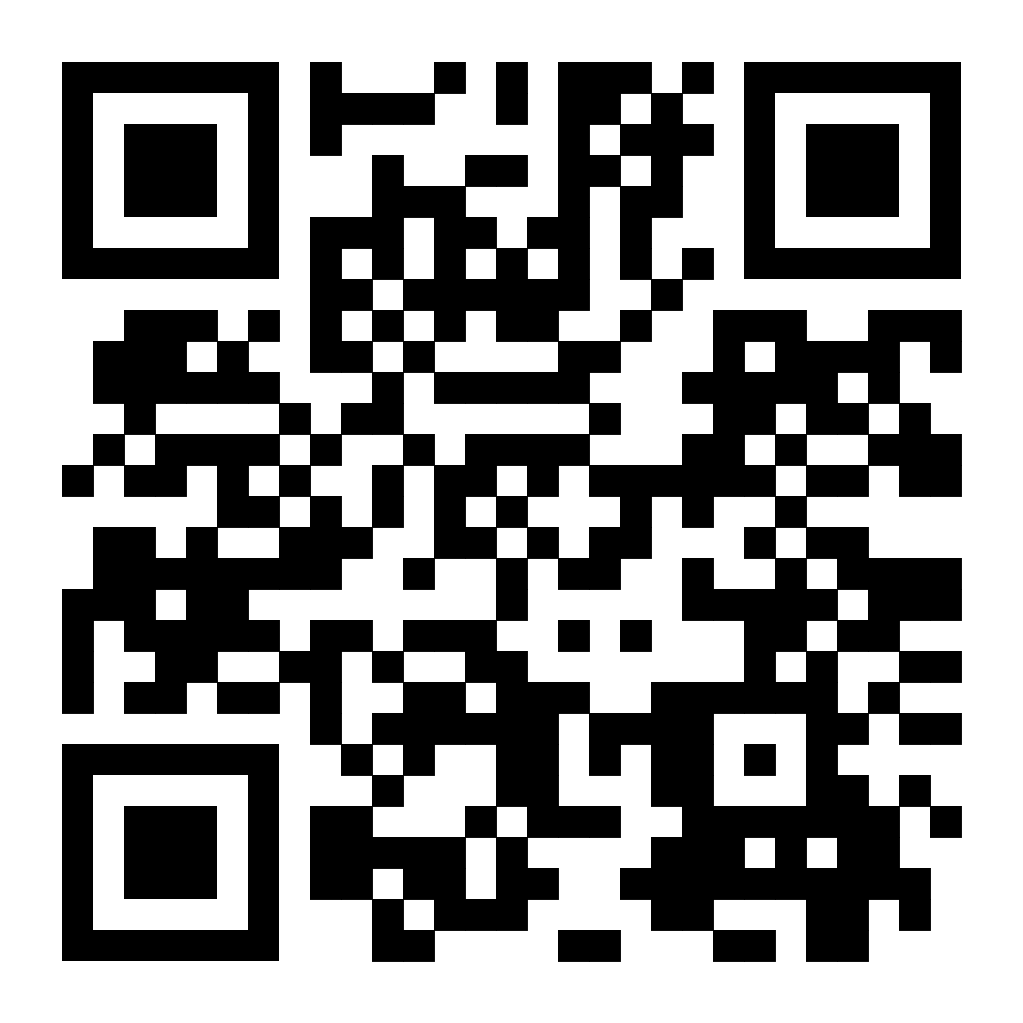 This website is full of encouragement and tips for parents to continue to be the primary educators of their children.Reminder: Diocesan Website for Clergy and Marriage Ministers Regarding Marriage Preparation.Use this link: diolc.org/marriage/marriage-preparation/marriage-preparation-for-ministers/ to go directly to the section of our website containing resources for clergy and marriage ministers. There are step-by-step instructions, downloadable guidelines, downloadable forms and much more! Please let us know if we can assist you in this ministry. Reminder: Process for Training FOCCUS Facilitators. The process for training FOCCUS facilitators is as follows: Each parish needs to contact FOCCUS directly to set up an account for your parish, if one has not already been set up and then train your couples directly through FOCCUS. The contact person at FOCCUS is Max Allen. He is happy to work directly with your parish priest or contact person. His contact information is: email: mrallen@foccusinc.com or phone: 402.827.3735 ext. 1317. <<Top >>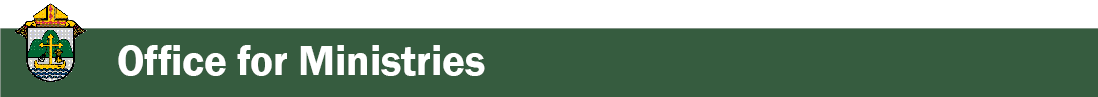 Director: Christopher Ruff – 608.791.0161 | cruff@diolc.orgReminder: For Your Parish Bulletin: Join the Lay Formation Institute for an Amazing Adventure in Faith! Discover the beauty and excitement of a deeper dive into your Faith and your relationship with Christ, together with other joyful learners – join the Lay Formation Institute! Registration is now open for the next two-year cycle that begins in the fall of 2023. See complete information and application form at diolc.org/lay-formation or use your smartphone’s camera to scan the QR code to the left. Discuss with your pastor and contact the Office for Ministries and Social Concerns at ministries@diolc.org or call 608.791.0161. 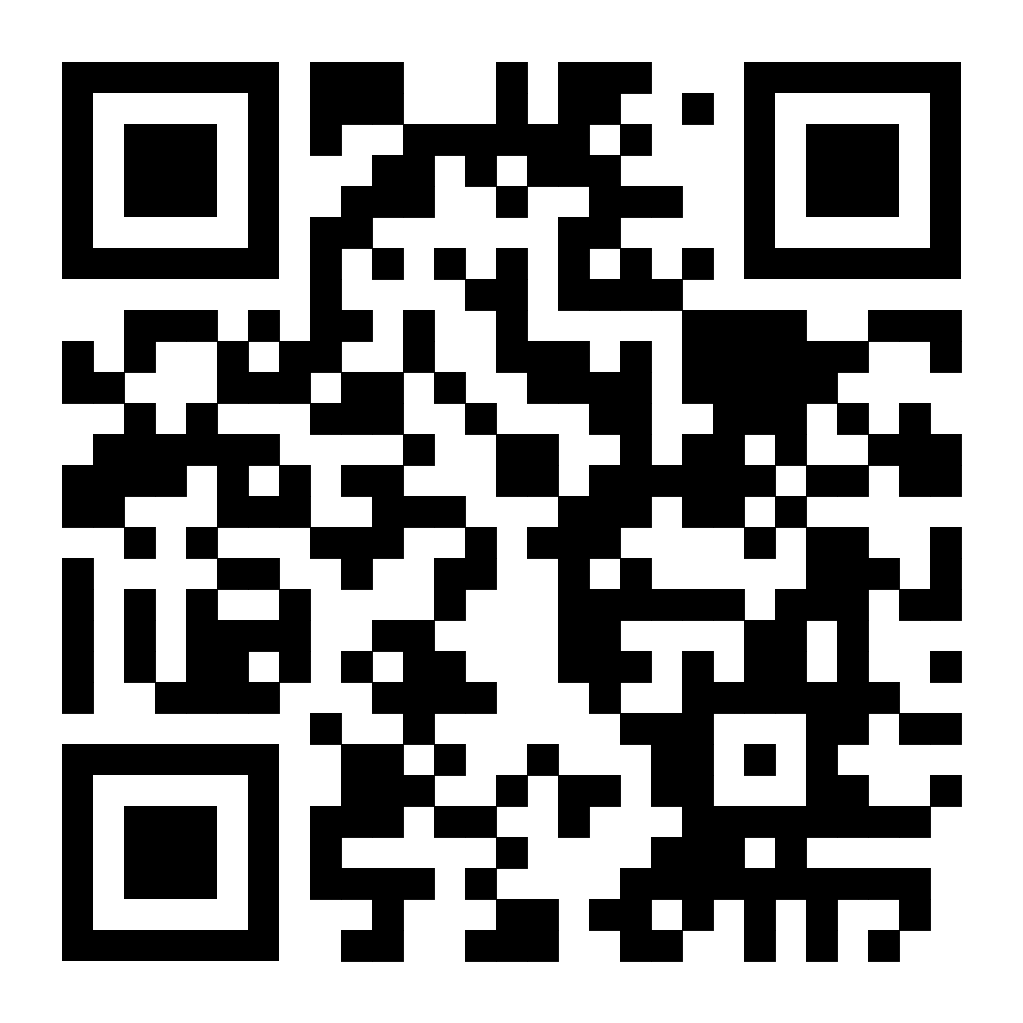 <<Top >>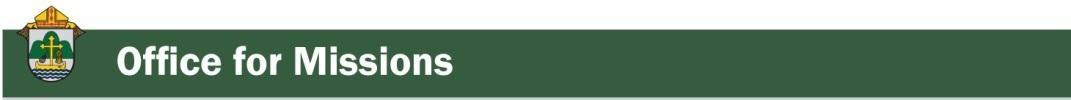 Director: Fr. Woodrow Pace – 608.791.2676 | wpace@diolc.orgNo items this week.<<Top >>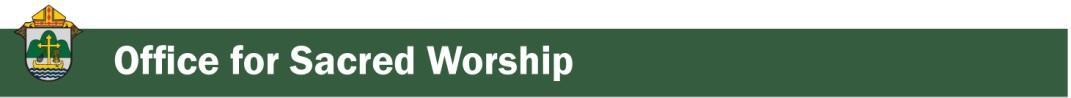 Director: Christopher Carstens – 608.791.0161 | ccarstens@diolc.orgNo items this week.<<Top >>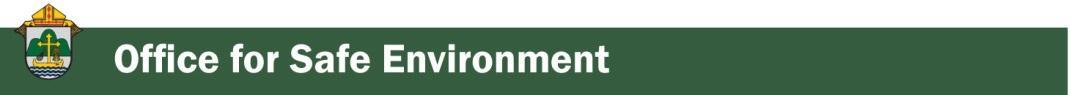 Director: Teresa Brown – 608.791.2679 | tbrown@diolc.orgDIOCESE OF LA CROSSE GUIDELINES FOR REPORTING INSTANCES OF CHILD ABUSEThe Diocese of La Crosse, through its policies and procedures, seeks to provide a prompt, appropriate and compassionate response to reporters of sexual abuse of a child by any diocesan agent (bishop, priest, deacon, employee, religious, vendor or volunteer). Anyone wishing to make a report of an allegation of sexual abuse should send that report to Mrs. Teresa Brown, Complaint Intake Agent, at the Diocese of La Crosse, P.O. Box 4004, La Crosse, WI 54602-4004. Alternatively, you can contact Mrs. Brown at 608.791.0179 or intakeagent@diolc.org. The reporting form is available through the Diocese of La Crosse Office of Safe Environment or on the diocesan website at: diolc.org/safe-environment/reporting. Individuals are also encouraged to take their reports directly to civil authorities. Copies of the diocesan policy are available through your local Parish and on the diocesan website. If you have any questions about the Diocese of La Crosse and the implementation of the Charter for the Protection of Children and Young People, please contact Teresa Brown, Diocese of La Crosse, at 608.791.2679 or tbrown@diolc.org.<<Top >>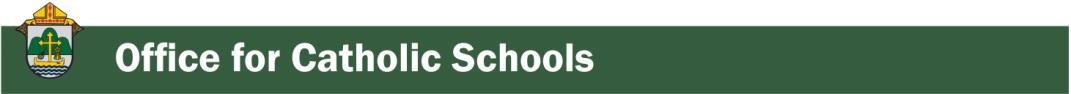 Superintendent: Thomas Reichenbacher – 608.788.7707 | treichenbacher@diolc.orgNo items this week.<<Top >>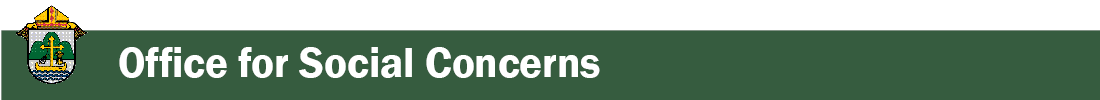 Director: Christopher Ruff – 608.791.0161 | cruff@diolc.orgFor Your Parish Bulletin:Join the March for Life Wisconsin at the State Capitol | June 24.Participate in the largest gathering of pro-lifers in our state! The Third Annual March for Life Wisconsin is this Dobbs Day – June 24, 2023, commemorating the historic Dobbs v. Jackson Womens' Health Organization ruling which overturned Roe v. Wade. Rally for life as we press onward to cherish and protect every preborn child! For complete information and to register (by Monday, June 12) visit prolifewi.org/marchforlife, or use your smartphone’s camera to scan the QR code to the left. Buses will be available for pickup from Wausau, Stevens Point, Eau Claire, Tomah and La Crosse.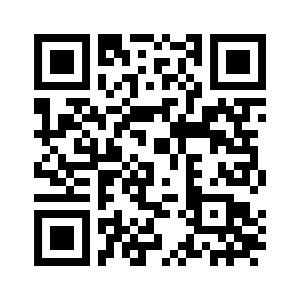 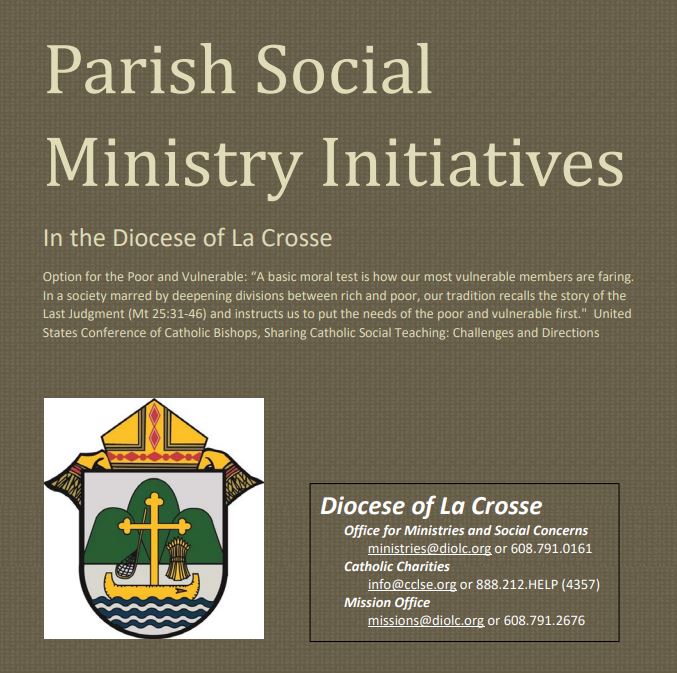 Pastors, Deacons, Parish Social Concerns Representatives: Are Your Social Ministry Initiatives listed in the Directory? In order to address most fruitfully the social concerns within our diocese, we are asking the parishes of the diocese to review their current social ministry initiatives (any outreach of charity or social advocacy). If these are not already listed in the diocesan Directory of Parish Social Ministry Initiatives, or if updating is needed, the pastor or someone authorized by him is asked to take a moment to complete and submit this form for each organization/resource. For Your Parish Bulletin:
Pregnant and in distress? Confidential help is available.
Make a confidential call to Catholic Charities at 844.644.7223 (844.64.GRACE) or text 715.600.6391. To learn more, visit cclse.org/i-think-im-pregnant or use your smartphone’s camera to scan the QR code to the left.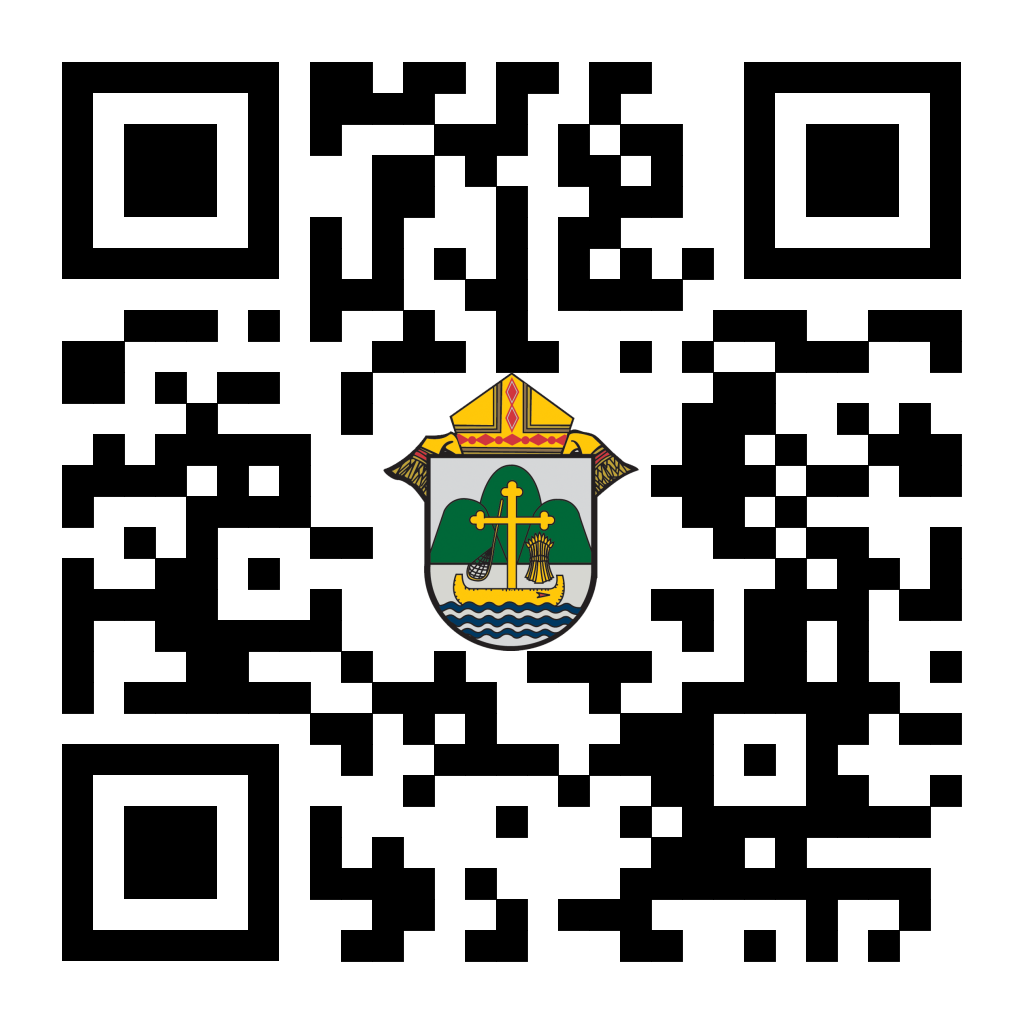 For additional pregnancy support resources and locations, visit diolc.org/pregnancy-resourCALIX – For Help with Addiction from a Catholic Perspective. Do you or a family member or friend need help with an addiction concern? CALIX (calixsociety.org) is an association of Catholics in addiction and family members and friends affected by addiction, who are maintaining their sobriety through participation in their Catholic faith and a 12 Step program. You can make a confidential call to 612.383.8232 (Jim R.) or 651.587.4668 (Jim B.), for information on meetings and recovery support. You need not disclose your name.<<Top >>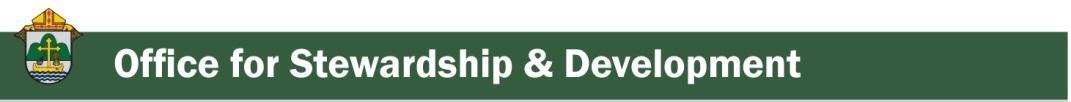 Director: Jeff Reiter – 608.791.2653 | jreiter@diolc.orgStewardship Bulletin Reflections for Weekends:05/28diolc.org/wp-content/uploads/2023/05/05.28.23-stewardship-bulletin-announcements.pdf 06/04diolc.org/wp-content/uploads/2023/05/06.04.23-stewardship-bulletin-announcements.pdf 06/11diolc.org/wp-content/uploads/2023/05/06.11.23-stewardship-bulletin-announcements.pdf 06/18https://diolc.org/wp-content/uploads/2023/05/06.18.23-stewardship-bulletin-announcements.pdf Stewardship Homily Reflections:
Stewardship reflections for your homily development:For Weeks 05/28- 06/18/23:diolc.org/wp-content/uploads/2023/05/Homily-Guide-05.23.23.pdf  Reminder: Planned Giving – Leaving a Legacy, Wills, Bequest and Endowments.
We have inherited such treasures from our parents, grandparents and great-grandparents, those whose shoulders we stand on today. Now it is our turn to ensure future generations can enjoy the reverence and beauty of a well-maintained parish. Leveraging the Capital Campaign and providing parishioners with information on Endowments, Trusts and Bequests are just a few ways a parish can help prepare for its future. Our Estate Planning Guide can help people save several hundred dollars in legal and financial estate planning costs. We have sent out several hundred copies per individual request, and each Parish has received a copy. Do not hesitate to contact our office if you want additional copies. Our Planned Giving website is diolclegacy.org. People can find calculators, additional information, sign up for a newsletter and request copies of specific estate planning guides and information.If you would like more legacy-giving information, presentations or ads for your Parish bulletin, please do not hesitate to contact our office or the Catholic Foundation of West Central Wisconsin (cfwcw.org) at 608.519.9892 or email: jreiter@cfwcw.org.<<Top >>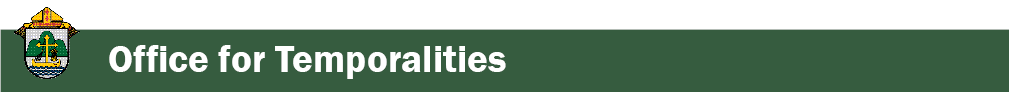 Diocesan Finance Officer: James Reider – 608.791.2668 | jreider@diolc.org No items this week.<<Top >>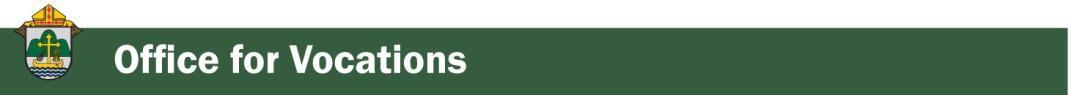 Director of Vocation Recruitment: Fr. Nate Kuhn – 608.791.2666 | nkuhn@diolc.orgVocations Intercessions:Please include the following intercession for vocations for your Sunday prayers of the faithful.We pray that through the power of the Holy Spirit, that God fill those called to single blessedness, vocations of marriage, priesthood and religious life with the courage and faith to respond to a life of service. Consider adding a vocations paragraph to your parish bulletin. Below is an example – they will be changed each week. Feel free to use any or all of them.Come Follow Me!
When Peter encountered Jesus for the first time, he was busy doing his daily work, fishing. He was minding his own business, when Jesus approached him and asked him to put his nets out into the deep water for a catch. Although hesitant, he did as Jesus asked him and caught an over-abundance of fish! When they arrived back on shore, Jesus said to Peter, “Come, follow me…” and Peter did. In just the same way, the Lord continues to work in our world today, approaching us in our normal, daily lives and inviting us to consider following Him. Have you ever considered following the Lord as a priest, like Peter? Do you know of a young man who you think the Lord may be calling to be a priest? Perhaps this is the Lord’s invitation to follow Him. To begin the conversation or to inquire about what it means to be a priest, please contact me: Fr. Nate Kuhn, Director of Vocational Recruitment for the Diocese of La Crosse, 3710 East Ave. S. PO Box 4004, La Crosse, WI 54602; or by phone at: 608.791.2667. God bless you!<<Top >>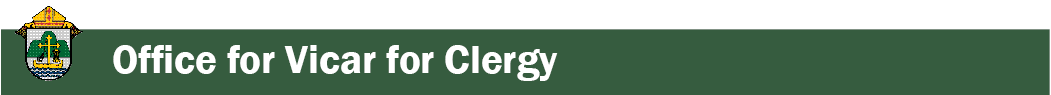 Director: Very Rev. Woodrow H. Pace – 608.791.2689 | wpace@diolc.orgREMINDER: Priest Unity Days 2023
Priest Unity Days will be June 22-23 and end with Ordination on the 24th. Registration will be from noon-1 p.m. on Thursday, June 22. Fr. Kizewski will be our speaker. Visit diolc.org/vicarforclergy/priest-unity-days-registration/ to register or use your smartphone’s camera to scan the QR code to the left.
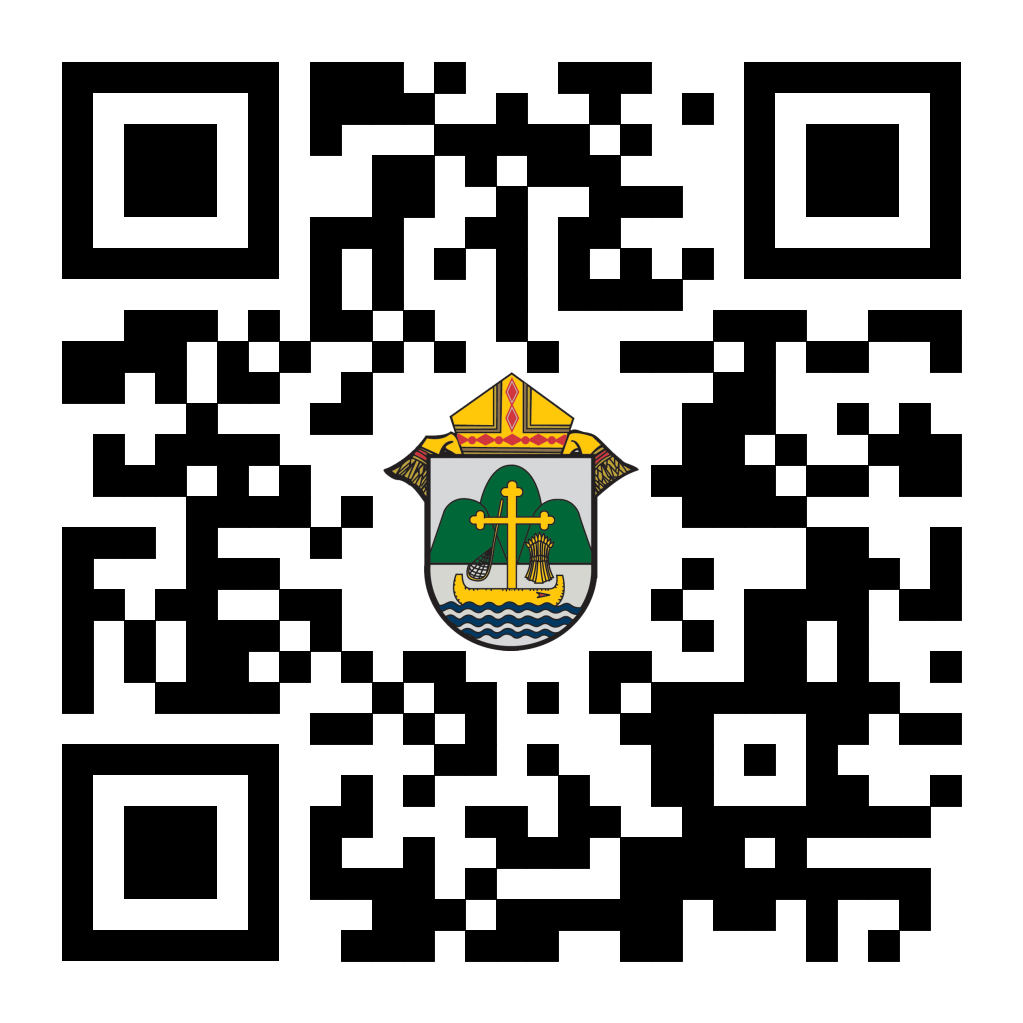 
<<Top >>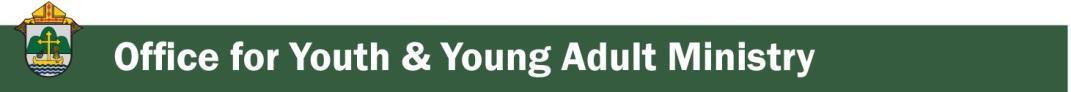 Director: Christopher Rogers – 608.791.2659 | crogers@diolc.orgFor your parish bulletin:
A brand new episode of our web series/podcast, “Unscripted,” is now available!
We would most appreciate you sharing this short blurb in your parish bulletin: “UNSCRIPTED” is a new web series/podcast from the Office for Family Life where we talk with people you may know. Watch or listen to more episodes of “Unscripted”at open.spotify.com/show/0Prml0VoA912UYywRwLSaj or use your smartphone’s camera to scan the QR code to the left.Reminder: Franciscan CORE University Franciscan CORE youth theology institute is a five-day summer service opportunity offering education, experience, and reflection on Catholic Social Teaching themes and principles using a Franciscan lens. Each day will include prayer, intentional learning, interaction with leaders in the field, direct service, and time to process experiences. Find out more information at this website: www.viterbo.edu/franciscan-core Reminder: Crosswoods Adventure Camp is Looking for S.O.G.’s (Servants of God)These are young people willing to come to camp to volunteer through service to the people who attend camp. Please see the flyer at this link for more details: drive.google.com/file/d/1ewTxFWIqdhO9qKAjm_zfeWXW9W9B7KRa/view?usp=sharing Update: 2023 Adventure CampWeek 1: June 25-30, 2023 is now full. However, the second week, Week 2: July 9-12, 2023 will be a shorter week and is for grades 9-12. The cost for the shorter week is $275 plus any parish fees. Reminder: National Catholic Youth Conference (NCYC) | Nov. 16-19, 2023NCYC (National Catholic Youth Conference) is a powerfully unique three-day experience of prayer, community, evangelization, catechesis, service, and empowerment for Catholic teenagers (of high school age) and their adult chaperones. NCYC is the premiere Catholic youth event on a national scale that gathers people from all across America for a life-changing encounter with Christ.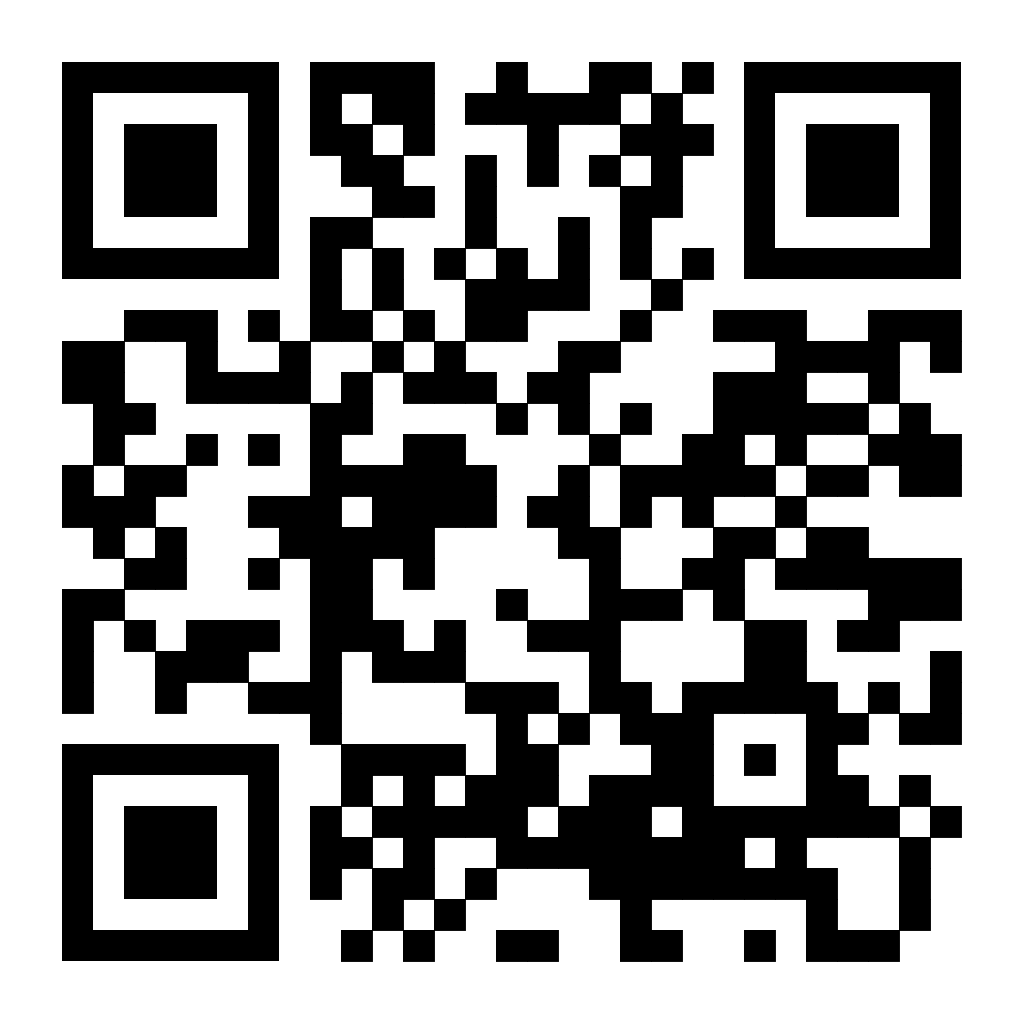 Our diocese will be taking a group and would love to have your youth from your parish/school join us! If you are interested in learning more and to let us know you are interested in bringing a group, please visit our website at diolc.org/ncyc or use your smartphone’s camera to scan the QR code to the left.Reminder: Newman Connection for outgoing high school seniorsWe are once again partnering with the Newman Connection to assist getting incoming college Freshmen connected with the Newman Center on their campus. You may have already received an email from the Newman Connection. You may sign up for the program by following this link: share.hsforms.com/1GLP12-1tQ_OL7pZyvpVWNA2t65q or use your smartphone’s camera to scan the QR code to the left.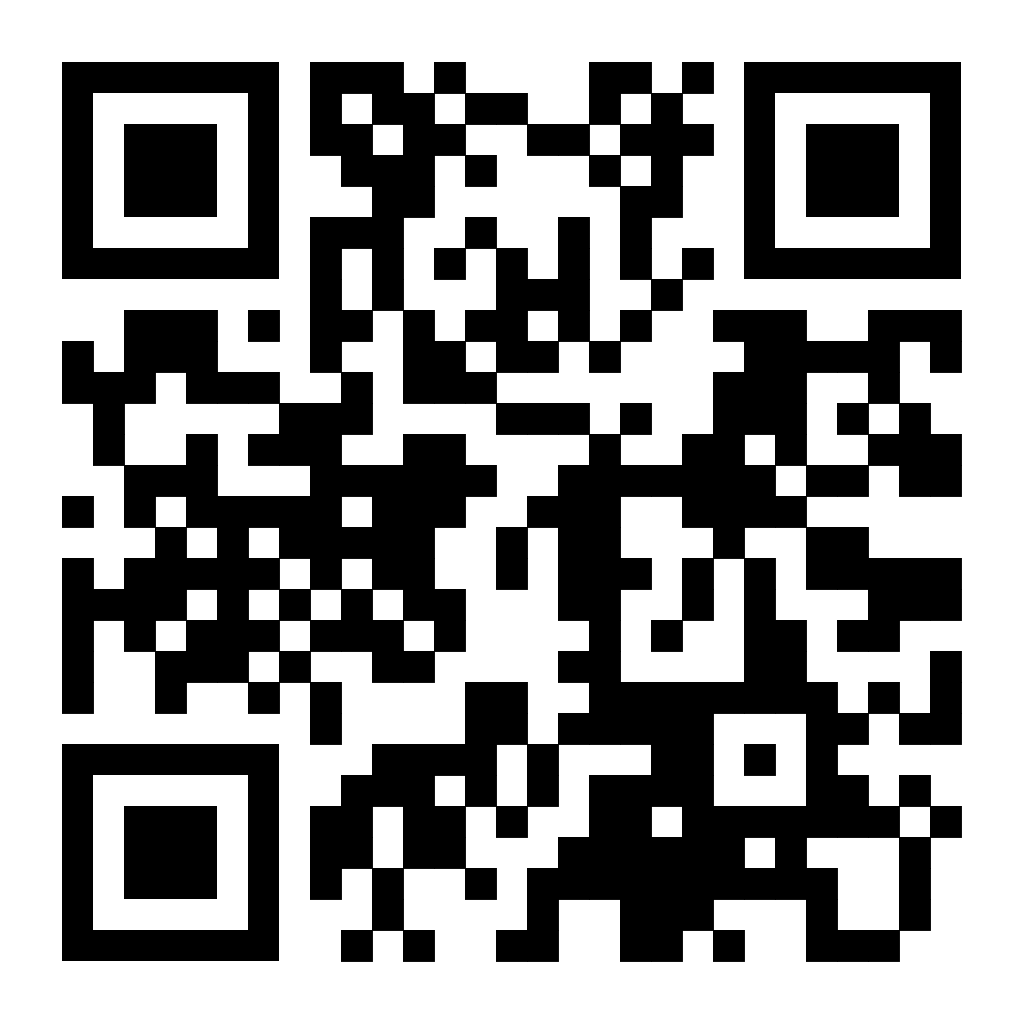 You may also view the marketing materials at the following links:Parishes: landing.newmanministry.com/outreach2023 Schools: landing.newmanministry.com/hs-materials-2023 Reminder: Tune-In TuesdaysPlease join us for our Tune-In Tuesdays at 11 a.m. Join us as we come together to network and share how we are doing, how our ministry is going and talk about ways we can support each other. Please follow this link: us02web.zoom.us/j/88368837363?pwd=Q2VOdisyalE4Mm93bnM4andYUWdZdz09 <<Top >>Diocese of La Crosse | 3710 East Ave S | La Crosse, WI 54601 | 608-788-7700To unsubscribe from this e-mail message contact mwilson@diolc.orgCatechesis & EvangelizationChanceryCommunicationsConsecrated LifeDiaconateMarriage & Family LifeMinistriesMission OfficeSacred WorshipSafe EnvironmentSchools OfficeSocial ConcernsStewardship and DevelopmentTemporalitiesVocationsVicar for ClergyYouth and Young Adult MinistryPast Chancery Bulletins